Государственное бюджетное общеобразовательное учреждение  Самарской области средняя  общеобразовательная школа  им. А.И.Кузнецова с. Курумоч муниципального района Волжский Самарской области структурное подразделение «Детский сад «Белочка»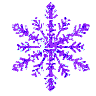 Роль семьи в речевом развитии ребёнка 4-5 лет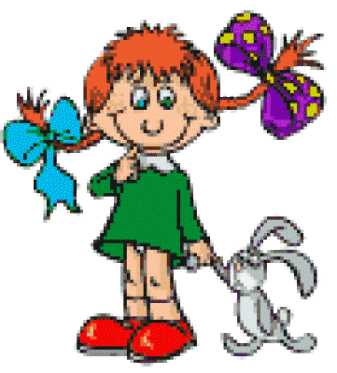 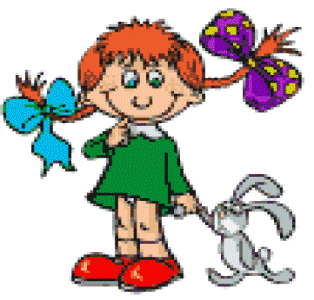 Родительское собрание в средней группеВоспитатель первой  квалификационной категории: Дмитриева Тамара Ивановна2014 год Цель: создание условий для речевого развития дошкольников; формирование педагогической культуры родителей.Задачи: познакомить родителей с содержанием работы по развитию речи детей среднего дошкольного возраста; Привлечь родителей к обмену опытом речевого развития детей в семье.Форма проведения: встреча с элементами практикума (игра-занятие)Участники: воспитатель ,  родители, дети.План проведения:  Вступительная часть – объявление темы собрания, целейОрганизованная образовательная деят -ть с детьми (занятие по развитию речи)Выступление зав  ГБОУ СОШ с/п Детский сад «Белочка» Бородай Т.А. «Речевое развитие в семье»Выступление воспитателя Дмитриевой Т.И.  «Характеристика речи детей 5 года жизни»«Чашку чаю я налью, про речь я нашу расскажу» - советы родителей по развитию речи детей в домашних условияхДомашнее задание для родителей: составление альбома  по развитию речи детей  «Речевичок»Домашнее задание для родителей: рассказать о развитии речи детей в домашних условиях (как вы это делаете, что используете)Ход мероприятия-Добрый день уважаемые родители, сегодня мы собрались с вами в очередной раз, чтобы поговорить совместно о развитии речи детей.-Сейчас я предлагаю вам посмотреть организованную образовательную деятельность детей по развитию речи (занятие) « Успешное речевое развитие ребёнка»-Уважаемые родители, как вы считаете, успешное речевое развитие ребёнка зависит от чего? (выберите на карточке правильный ответ), докажите, приведите  личный пример.Факторы успешного развития речи ребёнка- (карточки для родителей приготовить заранее)От эмоционального общения родителей с ребёнком с младенческого возраста От общения ребёнка со сверстникамиОт строения артикуляционного аппаратаОт речи взрослых (как образец для детей)От развития мелкой моторикиОт чтения детям художественной литературыОт игр ребёнка со взрослыми и сверстникамиВсе эти факторы влияют на развитие речи ребёнка.-Речь не передаётся по наследству, ребёнок перенимает опыт речевого общения у окружающих его взрослых  ( и прежде всего от родителей), т.е овладение речью находится в прямой зависимости от окружающей ребёнка речевой среды. Поэтому так важно, чтобы дома он слышал правильную, грамотную речь. -Вы должны знать, что важной стороной речевого развития является правильное произношение звуков. Ошибка в произношении  - основа многих школьных трудностей (на письме). Кроме того, дети с нечёткой речью не уверены в себе, неохотно вступают в общение со сверстниками и взрослыми.-Обратите внимание: ребёнок 4-5 лет должен правильно произносить все звуки. Если это не так не теряйте времени!!! Не надейтесь, что речевые недостатки исчезнут сами собой. Самое лучшее – это помощь логопеда (консультация )-Не забывайте, что решающее значение для развития разговорной речи дошкольника имеет его общение с вами. Постарайтесь во время прогулок с детьми обращать внимание на значимые для человека объекты: магазины, школы, поликлиники, библиотеки. Расскажите ребёнку, для чего нужны эти учреждения, кто в них работает. Во время прогулок  - привлекайте внимание детей к красоте окружающей природы, растений, животных, насекомых. Не уходите никогда от ответов на вопросы ребёнка.  Знакомя с новыми предметами, вещами, объектами, называйте их правильно , расскажите о их назначении. Предложите детально рассмотреть предмет,  выделить характерные особенности, свойства (этим вы пополните словарь  детей), учит е наблюдать, сравнивать предметы и явления. -советую создать дома детскую библиотеку, где можно вместе с ребёнком рассматривать иллюстрации в книгах, энциклопедиях для детей.Если ваш ребёнок искажает слова – не бойтесь остановить его и поправить, сказать слово так, как его необходимо говорить.Необходимо знакомить детей с фольклором, рассказывать и читать сказки, загадки, песенки,  потешки. Они не только приобщают детей к национальной культуре, но и формируют нравственные качества: доброту, честность, заботу о другом человеке, развлекают и забавляют, вызывают желание высказаться, поговорить о героях сказки.Поддерживайте это стремление, пусть ваш ребёнок расскажет знакомую сказку сестрёнке, бабушке, своей любимой игрушке. Это первые шаги в овладении монологической речью.-А сейчас предлагаю прослушать чтение стихов   детьми  и сравнить какой речь была в II младшей группе, и какой она стала сейчас. -какие изменения в речи детей произошли?-Большое внимание  уделяю заучиванию и чтению стихотворений, учу читать стихи выразительно, громко, чётко проговаривая все слова, неторопливо.- Развитие речи детей происходит в саду не только на занятиях по развитию речи и чтению художественной литературы, но и в течение всего дня.Чем же мы занимаемся на занятиях по развитию речи:Общаемся, развиваем свою речь через беседы, игры речевые, рассматривание картин, описание картинок, описания игрушек,  описания одежды и обуви, заучивания стихотворений, загадок,  пересказа сказок,  наблюдения за жизнью птиц  зверей на улице в саду, читаем сказки и стихи , звуковые игры и  упражнения.              Характеристика речи детей пятого года жизни-Главное направление  в развитии речи детей на пятом году жизни – освоение  связной монологической речи. В это время происходят заметные изменения в формировании грамматического строя речи, в освоении способов словообразования, происходит взрыв словесного творчества.Дети в этом возрасте осваивают разные типы высказываний – описание и повествование. Речь детей становится более связанной и последовательной; В речи детей 5-го года жизни встречаются следующие нарушения:Не все дети правильно произносят шипящие и сонорные звуки;У некоторых недостаточно развита интонационная выразительность; (громкость, быстрота, тембр)Имеются недостатки в освоении грамматических правил речи (согласование существительных и прилагательных в роде и числе, употребление слов в родительном падеже множественного числа).-Речь детей средней группы отличается подвижностью и неустойчивостью. Дети могут ориентироваться на смысловую сторону слова, однако объяснение значения слова у многих вызывает затруднение. Большинство детей не владеют в достаточной степени умением строить описание и повествование. Они нарушают структуру и последовательность изложения,  не могут  связывать между собой предложения и части высказывания.-А теперь предлагаю поделиться своим опытом и рассказать,  как вы дома развиваете речь своего ребёнка? Что используете, для того чтобы речь ребёнка была красивой, эмоционально-выразительной.К концу года дети средней группы могут:Значительно увеличить свой словарь, в частности, за счет слов, обозначающих предметы и явления, не имевшие места в собственном опыте ребенка.Активно употреблять  слова, обозначающие эмоциональное состояние (сердитый, печальный), этические качества (хитрый, добрый), эстетические характеристики,  разнообразные свойства и качества предметов. Понимать и употреблять слова-антонимы; образовывать новые слова по аналогии со знакомыми словами (сахарница - сухарница).Осмысленно работать над собственным произношением, выделять первый звук в слове.Осмысливать причинно-следственные отношения; употреблять сложносочиненные и сложноподчиненные предложения.Подробно, с детализацией и повторами рассказывать о содержании сюжетной картинки, с помощью взрослого,  повторять образцы описания игрушки, драматизировать (инсценировать) отрывки из знакомых произведений.Рассказывать невероятные истории, что является следствием бурного развития фантазии.•	Активно сопровождать речью свою деятельность (игровые, бытовые и другие действия).
Предлагаю совместно с вами составить альбом по развитию речи «Речевичок», где вы сможете разместить свои игры, упражнения, стишки, потешки по развитию речи детей.